SCUOLA DELL'INFANZIA “SAN GIOVANNI BOSCO”ISTITUTO MAESTRE PIE DELL’ADDOLORATAVia Malatesta, 4 - 47853 Coriano (RN) tel. 0541657121 fax 0541652060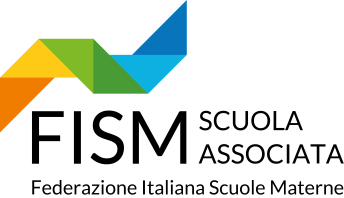 email: corianompda@libero.itScuola dell’Infanzia Paritaria “CORBUCCI-VERNI”ISTITUTO MAESTRE PIE DELL’ADDOLORATAVia Gaibarella I, 4 – 47842 – San Giovanni in Marignano (RN)                               Tel e fax 0541/955109 e-mail maestrepiesgm@gmail.comPATTO EDUCATIVO di CORRESPONSABILITA’SCUOLE dell’INFANZIA Istituto Maestre Pie dell’AddolorataLa nostra scuola pone la centralità della persona come criterio fondante dell’azione educativa. Intende promuovere la formazione completa della personalità del bambino da 0 a 6 anni con la prospettiva di  formare soggetti liberi, responsabili e partecipi alla vita sociale. Costruisce un ‘umanesimo integrale’ che considera e accoglie le diversità come ricchezza. Riconosce alla famiglia la primaria funzione educativa chiedendo ai genitori di condividere il progetto educativo e di collaborare alla sua realizzazione.     La nostra scuola è una comunità educante, in essa vivono più individui, tutti uniti da un unico obiettivo: educare, cioè far crescere in maniera equilibrata ed armonica i bambini che fanno parte di questa comunità, svilupparne le capacità, favorire la maturazione dell’identità, la conquista dell’autonomia, lo sviluppo delle competenze, la formazione umana. I soggetti protagonisti della comunità sono:i bambini: motivo fondante dell’esistenza di una scuola;le famiglie: responsabili dell’intero progetto di crescita del bambino;la scuola: promotrice in tutti i suoi aspetti di un progetto educativo che condivide  con bambini e genitori. Per condividere pienamente il comune obiettivo educativo, proponiamo alle componenti fondamentali della comunità questo “patto di corresponsabilità” costituito da principi e da indicazioni di comportamento che ognuno di noi si impegna a rispettare in una cornice di reciprocità. I DOCENTI SI IMPEGNANO A:Creare un ambiente sereno ed affettivamente rassicurante,  che garantisca il benessere psico-fisico di ogni bambino e favorisca il dialogo, il confronto, la crescita integrale della persona, nel rispetto dei ritmi di sviluppo di ciascun bambino.Creare percorsi educativi finalizzati alla maturazione dell’identità, allo sviluppo dell’autonomia, all’acquisizione delle competenze e allo sviluppo della cittadinanza, partendo dall’osservazione dei bambini e prendendo l’avvio dai loro bisogni ed interessi.Creare situazioni favorevoli alla sperimentazione, rielaborazione, comunicazione e conoscenza.Condividere con i bambini regole di convivenza basate sul rispetto reciproco. Instaurare rapporti di fiducia, confronto e rispetto con le famiglie.Condividere con le famiglie obiettivi e percorsi educativi e didattici. Promuovere l’accoglienza e l’integrazione degli alunni stranieri, diversamente abili, con bisogni educativi speciali.LE FAMIGLIE SI IMPEGNANO A:Assumere atteggiamenti di fiducia nei confronti della scuola.Rispettare e condividere le regole della scuola, l’organizzazione scolastica, partecipando alle varie iniziative proposte e prendendo visione di eventuali comunicazioni.  Instaurare un positivo clima di dialogo, nel rispetto delle scelte educative e didattiche condivise.Collaborare con la scuola nell’azione didattica e formativa, in particolare nel:stimolare la conquista dell’autonomia, consapevoli della sua importanza in relazione allo sviluppo dell’identità del bambino.fornire ai docenti tutte le informazioni ritenute utili per una maggiore conoscenza del bambino.ALLE BAMBINE E AI BAMBINI SI CHIEDE DI:Relazionarsi con adulti e compagni in un clima di rispetto reciproco.Imparare a chiedere, accettare ed offrire aiuto nel riconoscimento dei bisogni propri ed altrui.Condividere giochi e spazi con i propri compagni.Riordinare ed avere cura del materiale proprio e della scuola.Portare a termine con impegno e cura le consegne affidate.Rispettare  piccole regole concordate insieme.Mettersi in gioco nella conoscenza di sé e degli altri per acquisire una sempre maggiore consapevolezza delle proprie potenzialità e dei propri limiti.---------------------------------------------------------------------------------------------------------------------PATTO EDUCATIVO DI CORRESPONSABILITÀ A.S. 2021 / 2022I sottoscritti,Genitore.........................................................................................................................Genitore........................................................................................................................dell' alunno/a.....................................................................................................della sezione ..........................................hanno preso visione del Patto Educativo di Corresponsabilità e si impegnano a rispettarlo.Firma del Genitore................................................Firma del Genitore................................................Data...............................